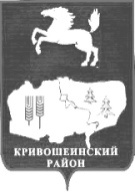 АДМИНИСТРАЦИЯ КРИВОШЕИНСКОГО РАЙОНА ПОСТАНОВЛЕНИЕ06.05.2021                                                                                                                             № 299 с.КривошеиноТомской областиО внесении изменений в постановление Главы Кривошеинского района (Главы Администрации) от 27.08.2008 № 467 «О районной межведомственной комиссии по профилактике правонарушений»В связи с кадровыми изменениями            ПОСТАНОВЛЯЮ:1. Внести изменения в приложение №1  к постановлению Главы Кривошеинского района (Главы Администрации) от 27.08.2008 № 467 «О районной межведомственной комиссии по профилактике правонарушений» (далее –постановление), изложив его в новой редакции согласно приложению   к настоящему постановлению. 2.   Настоящее постановление вступает в силу с даты его подписания.           3. Опубликовать настоящее постановление в Сборнике нормативных актов Администрации Кривошеинского района и разместить на официальном сайте муниципального образования Кривошеинский район в информационно-телекоммуникационной  сети «Интернет».4. Контроль за исполнением настоящего постановления возложить на Первого заместителя Главы Кривошеинского района.Глава Кривошеинского района                                                                             (Глава Администрации)                                                                                          А.Н. КоломинС.В. МельниковаТел. 2-17-63Прокуратура, МБУК «Кривошеинская ЦМБ»., членам комиссии2                                     Приложение             к постановлению Администрации                Кривошеинского    района                                                                                            от 06.05.2021   № 299Состав районной межведомственной комиссии по профилактике правонарушенийПредседатель комиссии -Глава Кривошеинского района(Глава Администрации)Заместитель председателя комиссии -Первый заместитель Главы Кривошеинского района     Секретарь комиссии -  Ведущий специалист-секретарь административной комиссии Члены комиссии -Начальник ОМВД России по Кривошеинскому району  (по согласованию)Директор ОГБПОУ «Кривошеинский агропромышленный техникум»(по согласованию)Руководитель   Управления  образованияАдминистрации Кривошеинского района (по согласованию)Директор МУК «Кривошеинская МЦКС» (по согласованию)Директор центра занятости населения(по согласованию) Главный специалист-секретарь КДНиЗПРуководитель отдела опеки и попечительстваИнспектор подразделения по делам несовершеннолетних ОУУ и ПДН ОМВД России по Кривошеинскому району (по согласованию). Редактор газеты «Районные Вести» (по согласованию)Директор МБУ «Кривошеинская ЦМБ»(по согласованию)                                                                          3Нарколог ОГАУЗ «Кривошеинская РБ»(по согласованию)Глава Кривошеинского сельского поселения  (Глава Администрации) (по согласованию)Глава Новокривошеинского сельского поселения (Глава Администрации)(по согласованию)Глава Володинского сельского поселения(Глава Администрации) (по согласованию)Глава Пудовского сельского поселения(Глава Администрации) (по согласованию)Глава Красноярского сельского поселения(Глава Администрации) (по согласованию)Глава Иштанского сельского поселения(Глава Администрации) (по согласованию)Глава Петровского сельского поселения(Глава Администрации) (по согласованию)Начальник отдела – старший судебный пристав ОСП по Кривошеинскому району.(по согласованию)